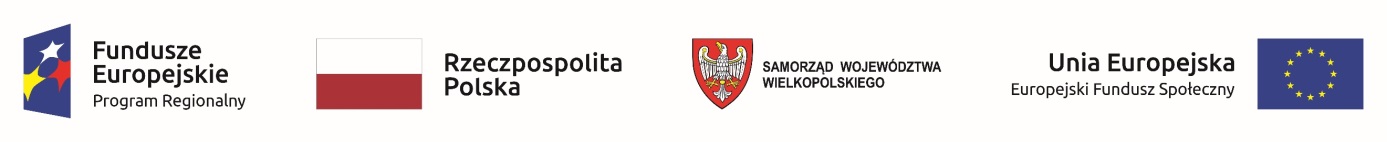 NI.271.12.2018							  Kaźmierz, 22.01.2019r. INFORMACJA O UDZIELENIU ZAMÓWIENIAPoradnictwo specjalistyczne oraz działania animacyjne i szkoleniowe dla podopiecznych Gminnego Ośrodka Pomocy Społecznej w KaźmierzuZamawiający na podstawie art. 138o ust. 4 ustawy z dnia 29 stycznia 2004r. Prawo zamówień publicznych (Dz.U.  2017 poz. 1579 ze zm.) informuje, iż w odpowiedzi na ogłoszenie                     o zamówieniu z dnia 17.12.2018r. znak NI.271.12.2018 udzielono zamówień na następujące części:Dziękuję za złożone oferty. Wójt Gminy Kaźmierz    /-/ Zenon GałkaLp.Nazwa lub imię i nazwisko podmiotu                 z którym zawarto umowęPrzedmiot umowy1Nie udzielono zamówieniaGrupowe spotkanie z diabetologiem – Część 12Nie udzielono zamówieniaGrupowe spotkanie z kardiologiem – Część 23Nie udzielono zamówieniaGrupowe spotkanie z ortopedą – Część 34Nie udzielono zamówieniaGrupowe spotkanie z gerontologiem – Część 45Nie udzielono zamówieniaGrupowe spotkanie z lekarzem rodzinnym – Część 56BPR Consulting Paulina Zastróżna Indywidualne poradnictwo prawne – Część 67BPR Consulting Paulina ZastróżnaSpotkania z pielęgniarką środowiskową – Część 78BPR Consulting Paulina ZastróżnaWarsztaty urody dla seniorów – Część 89BPR Consulting Paulina ZastróżnaZajęcia z muzykoterapii – Część 910Physio Care Centrum Fizjoterapii Monika SzymoniakZajęcia gimnastyczne – Część 1011BPR Consulting Paulina ZastróżnaZajęcia z korzystania z technologii informacyjno -  komunikacyjnych – Część 1112Anita RutkowskaZajęcia z Nordic Walking – Część 1213Nie udzielono zamówieniaZajęcia taneczne  – Część 1314Ludmiła HartwichZajęcia kulinarne – Część 1415Nie udzielono zamówienia Zajęcia fotograficzne – Część 1516Lech Chojnacki Teatr BISZajęcia teatralne – Część 1617Physio Care Centrum Fizjoterapii Monika SzymoniakSzkolenie z zakresu opieki przedmedycznej – Część 17